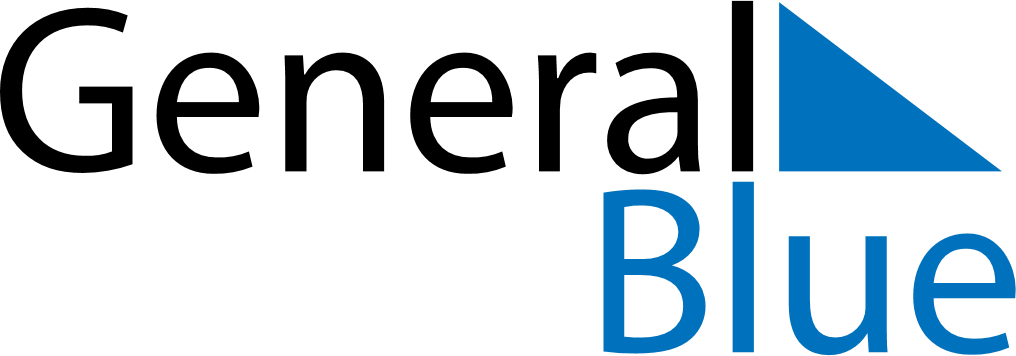 June 2019June 2019June 2019June 2019AnguillaAnguillaAnguillaSundayMondayTuesdayWednesdayThursdayFridayFridaySaturday123456778910111213141415PentecostWhit Monday
Celebration of the Birthday of Her Majesty the Queen1617181920212122232425262728282930